Promotional effect of Ba additives on MnCeOx/TiO2 catalyst for NH3-SCR of NO at low temperatureYouchun Pana,b,c, Yuesong Shena,b,c,*, Qijie Jina,b,c, Shemin Zhua,b,ca College of Materials Science and Engineering, Nanjing Tech University, Nanjing 210009, China.b Jiangsu Collaborative Innovation Center for Advanced Inorganic Function Composites,Nanjing Tech University, Nanjing 210009, China.c Jiangsu National Synergetic Innovation Center for Advanced Materials, Nanjing Tech University, Nanjing 210009, China*Corresponding author: Prof. Yuesong ShenAddress: No.5 Xinmofan Road, Nanjing Tech University, College of Materials Science and Engineering, 210009, Nanjing, ChinaE-mail:sys-njut@163.comTel: +86 25 83587927 ; Fax: +86 25 83582195 ; 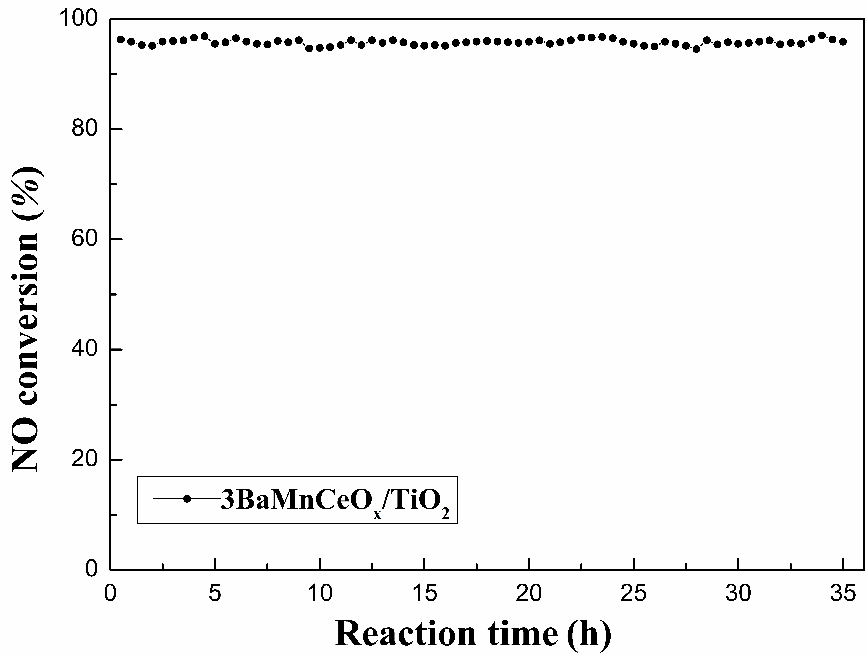 Fig. S1 Stability test of 3BaMnCeOx/TiO2catalyst at 200 °C. Reaction conditions: [NO] = [NH3] = 900 ppm, [O2] = 10%, with N2 balance; GHSV = 12800 h-1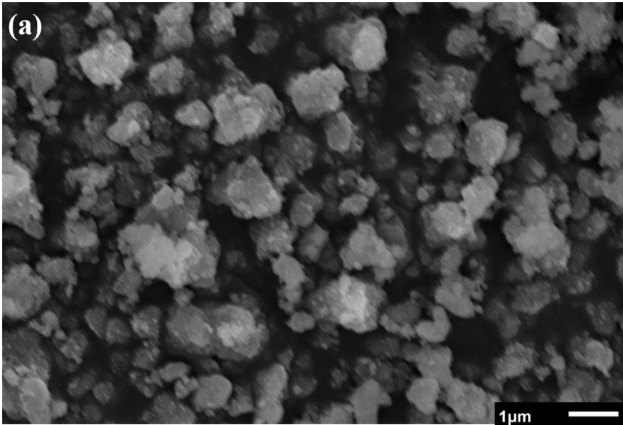 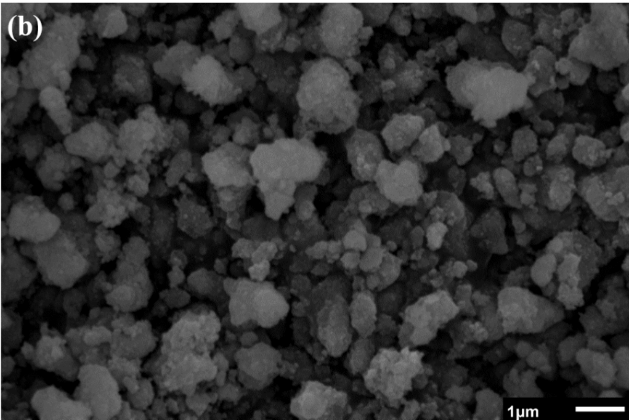 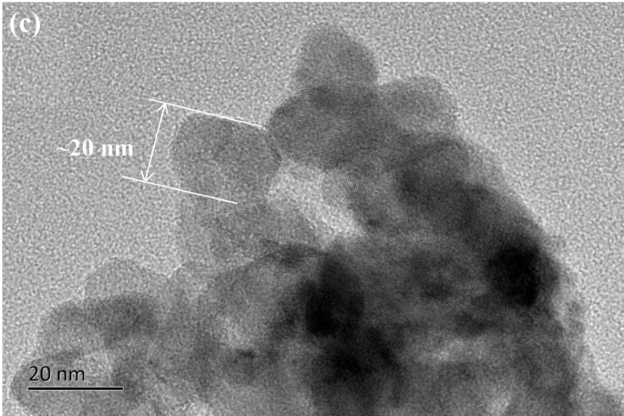 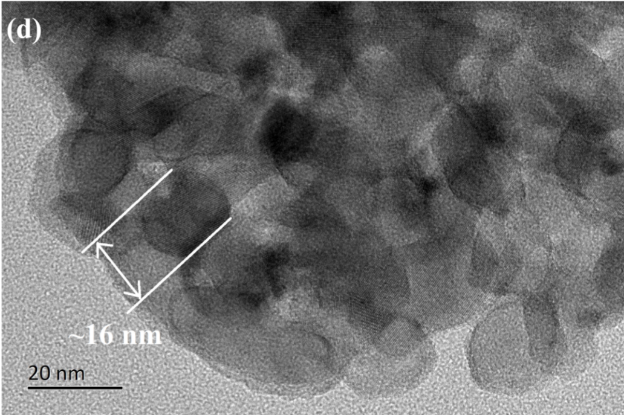 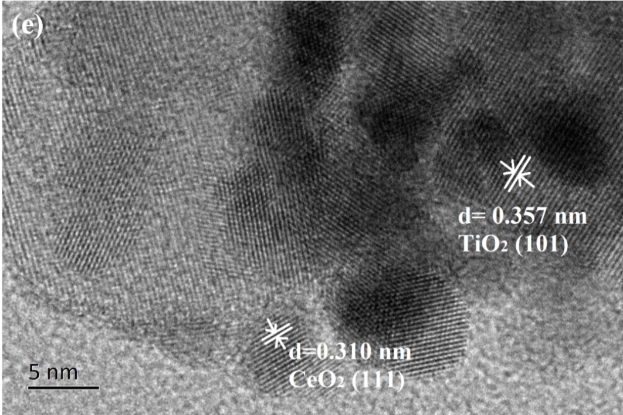 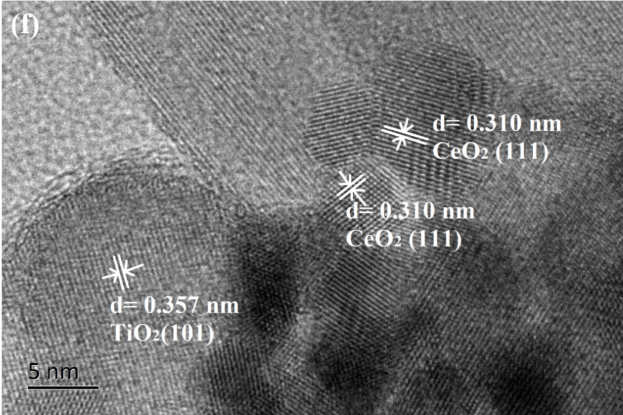 Fig. S2 SEM of MnCeOx/TiO2 (a), 3BaMnCeOx/TiO2 (b), TEM images of MnCeOx/TiO2(c), 3BaMnCeOx/TiO2 (d), and HRTEM images of MnCeOx/TiO2 (e), 3BaMnCeOx/TiO2 (f)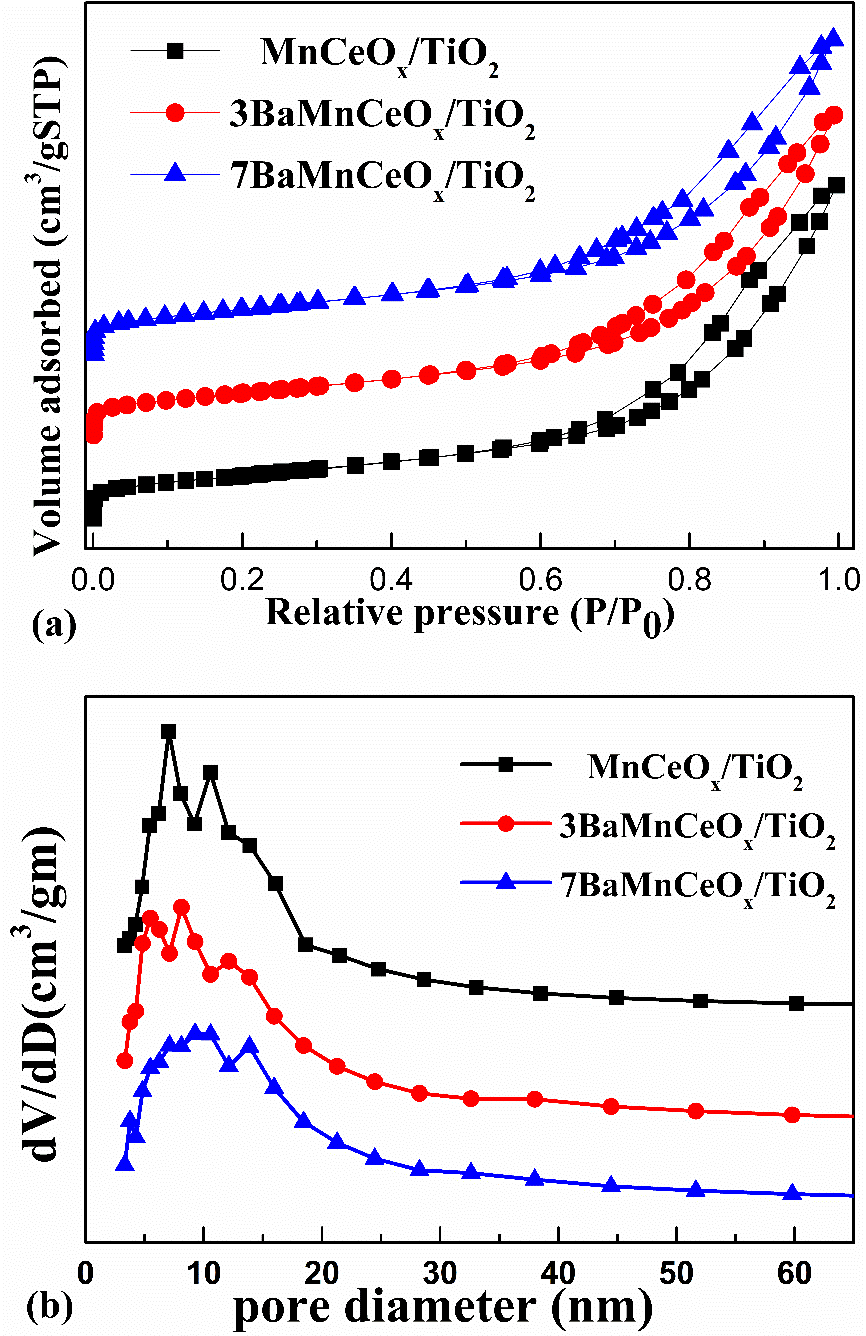 Fig. S3 (a) N2 adsorption-desorption isotherms of different catalysts. (b) BJH pore distribution curves of different catalysts.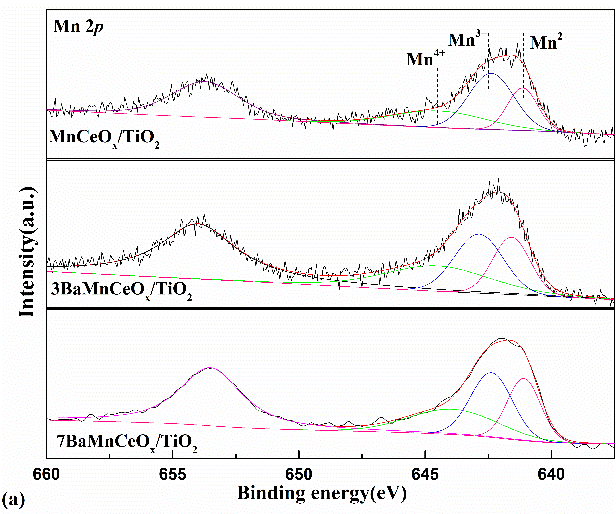 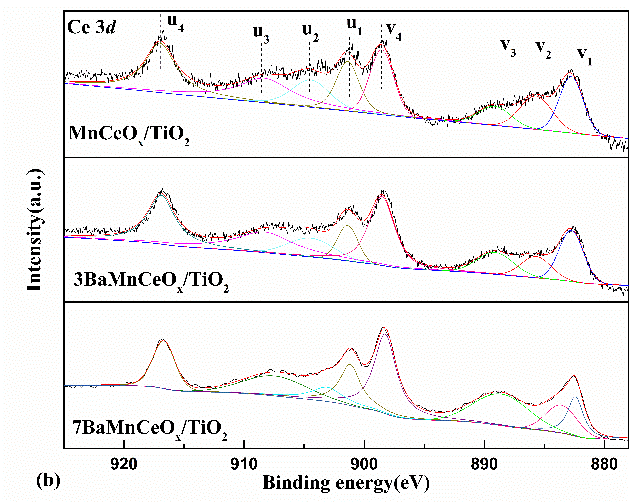 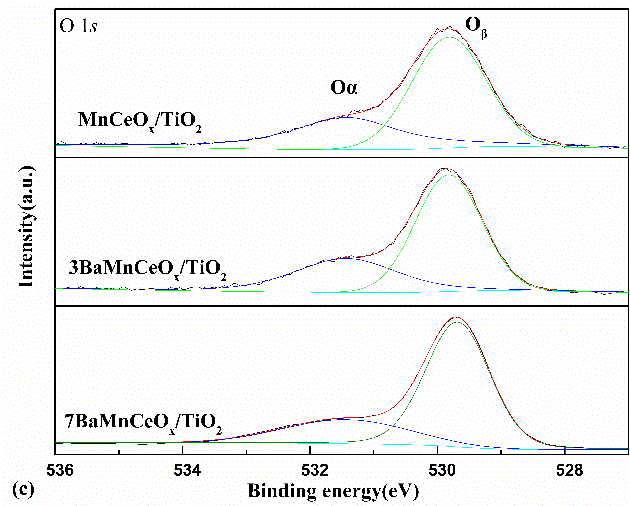 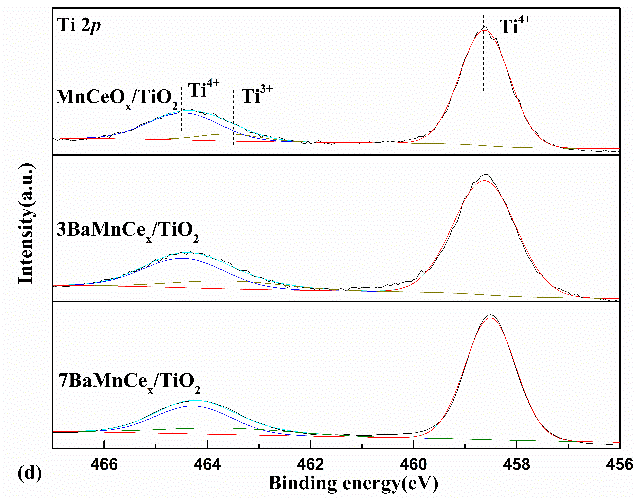 Fig. S4 (a) Mn 2p; (b)Ce 3d; (c) O 1s and (d) Ti 2p XPS high-resolution scan spectra of different catalysts.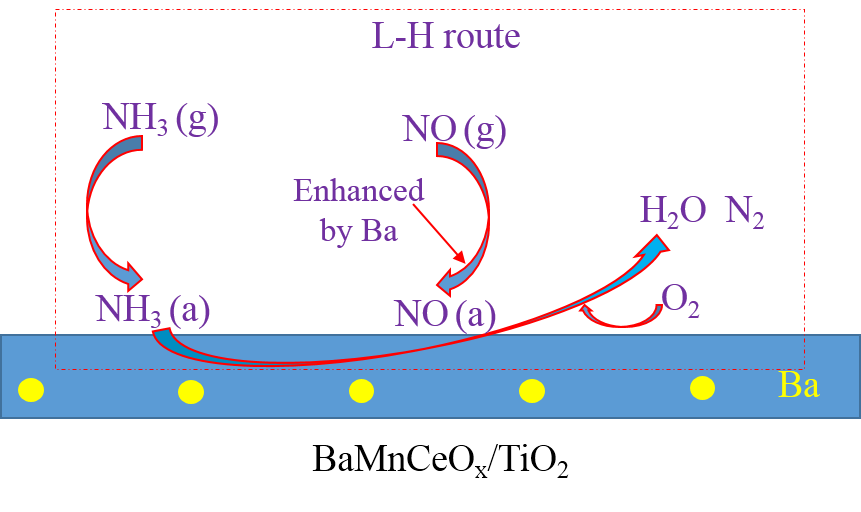 Fig. S5 The proposed promotion route of BaMnCeOx/TiO2catalysts.